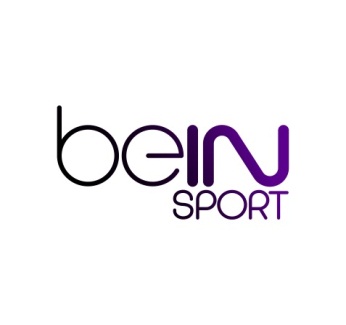 Dans le cadre de leur développement, les chaînes de sport beIN SPORTS recrutent un :CHARGE DE POST-PRODUCTION (H/F) Placé(e) sous la responsabilité du Responsable de Post- Production et du Directeur de la Production,  il / elle  aura pour missions :Anticiper et analyser les besoins de post-production en collaboration avec la rédactionPlanifier et coordonner les plannings humains et techniques en les optimisantEtablir et mettre à jour quotidiennement les plannings et les transmettre aux équipes concernées en s’assurant avant chaque montage, de la bonne affectation des moyens techniques et humains et de la bonne transmission des informationsSuperviser le travail des équipes techniques afin de veiller au respect du cahier des charges techniques et artistiques des chaînesAssurer la coordination avec les autres membres de la Direction de Production, de la Technique et de la Rédaction avant, pendant et après les montages afin de gérer les attentes, clarifier les instructions, résoudre tous incidents techniques et d’une manière générale, assurer le bon déroulement des post-productions.S’assurer quotidiennement que les monteurs remplissent leurs déclarations SACEMReporter les éventuels problèmes techniques au responsable de post-production et SuperusersCompétences requisesNiveau BTS production audiovisuelleExpérience de 3 à 5 ans en tant que Chargé de Post –Production Connaissances impérative  de Avid, Interplay et Vizrt sont un plusNotion d’anglaisQualités exigéesRigueur OrganisationDynamique Bon relationnelBonne gestion du stressLieu de travail : Boulogne-Billancourt (Ligne 9 – station Billancourt)